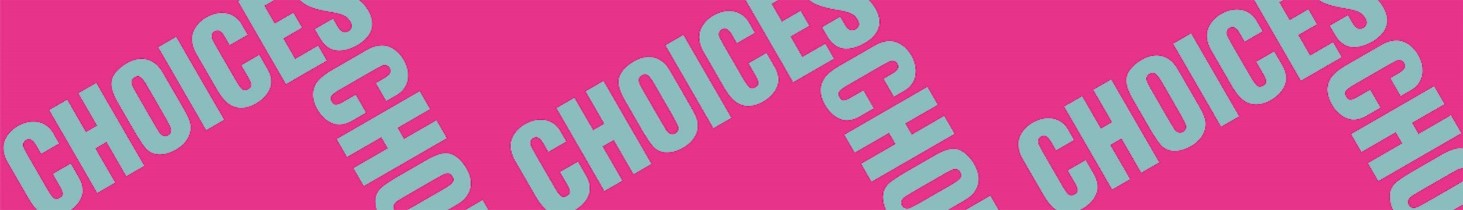 Choices and ConsequencesInto the Wild – the filmComprehension 1: True or false?During his journey, Christopher McCandless makes a lot of choices. Discuss in pairs which of the following are true or false. Christopher McCandless chooses to …TrueFalseleave his family behind without telling them. set out on an adventure that he has planned in detail before leaving. tell his parents and sister about his future plans before leaving. set himself free from civilization and live in the wild.give up all material excess, for instance his car. keep a diary and write about his trip, dreams, and plans.keep in contact with his sister. abandon his car, give away his money, and delete all traces of himself. give up all relationships in his search for freedom. take a new name so his family cannot find him.  